RESOLUÇÃO PPGMMC 056/2021, DE 20 de maio de 2021Aprova, ad referendum do Colegiado do Programa, a realização da defesa do Projeto de Tese de Doutorado do aluno Cláudio Lúcio do Val Lopes. O PRESIDENTE DO COLEGIADO DO PROGRAMA DE PÓS-GRADUAÇÃO EM MODELAGEM MATEMÁTICA E COMPUTACIONAL DO CENTRO FEDERAL DE EDUCAÇÃO TECNOLÓGICA DE MINAS GERAIS, no uso das atribuições legais e regimentais que lhe são conferidas,RESOLVE:Art. 1º - Aprovar, ad referendum do Colegiado do Programa, a realização da defesa do projeto de tese de doutorado do aluno Cláudio Lúcio do Val Lopes, em 25 de maio de 2021, às 10 horas.Art. 2º - Aprovar, ad referendum do Colegiado do Programa, a composição da banca examinadora da defesa do Projeto de Tese de doutorado do aluno Cláudio Lúcio do Val Lopes, a saber: Art. 3º - Esta Resolução entra em vigor na data de sua publicação, revogadas as disposições em contrário.Publique-se e cumpra-se.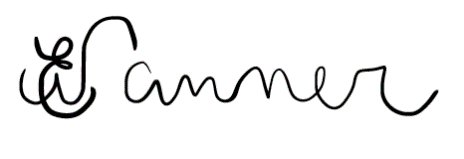 Profª. Drª. Elizabeth Fialho Wanner  Presidenta do Colegiado do Programa de Pós-Graduação emModelagem Matemática e ComputacionalProf. Dr. Flávio Vinícius Cruzeiro Martins (Orientador)CEFET-MGProfª. Drª.  Elizabeth Fialho Wanner (Coorientadora)CEFET-MGProf. Dr.  Ricardo Hiroshi Caldeira Takahashi	 UFMGProf. Dr. Carlos M. FonsecaUniversidade de CoimbraProfª. Drª. Elisângela Martins de SáCEFET-MGProf. Dr. Adriano Chaves LisboaCEFET-MG